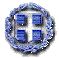         ΕΛΛΗΝΙΚΗ ΔΗΜΟΚΡΑΤΙΑ               ΥΠΟΥΡΓΕΙΟ ΠΑΙΔΕΙΑΣ, ΕΡΕΥΝΑΣ  & ΘΡΗΣΚΕΥΜΑΤΩΝ                 ΠΕΡ/ΚΗ Δ/ΝΣΗ Π/ΘΜΙΑΣ & Δ/ΘΜΙΑΣ ΕΚΠ/ΣΗΣ ΚΡΗΤΗΣ   ΑΝΑΚΟΙΝΟΠΟΙΗΣΗ ΣΤΟ ΟΡΘΟ                ΓΡΑΦΕΙΟ   ΣΧΟΛΙΚΩΝ ΣΥΜΒΟΥΛΩΝ Δ/ΘΜΙΑΣ                ΕΚΠΑΙΔΕΥΣΗΣ ΧΑΝΙΩΝ               ΣΤΕΛΛΑ ΠΛΑΤΣΚΟΥ               ΣΧΟΛΙΚΗ ΣΥΜΒΟΥΛΟΣ ΚΑΘΗΓΗΤΩΝ ΠΕ06                ΠΔE ΚΡΗΤΗΣ  ΜΕ ΕΔΡΑ ΤΑ ΧΑΝΙΑ               Τηλ.: 2821047142               Ταχ. δ/νση:  Ι. Γκερόλα 48Β                                                                             .                                        Ταχ. Κωδ. :  731 00 ΧΑΝΙΑ      Πληροφορίες:     Σ. Βογιατζάκη                      E-mail: grsschan@gmail.com &  stellaplatskou@hotmail.com      Θέμα: Επιμόρφωση εκπαιδευτικών Αγγλικής  Ν. Χανίων στα Νέα Προγράμματα     Σπουδών.Αγαπητοί συνάδελφοι,Σύμφωνα με την Υ.Α. 49878/ΓΔ4/26-03-2018 προσκαλούμε όλους τους εκπαιδευτικούς Αγγλικής Πρωτοβάθμιας και Δευτεροβάθμιας Εκπαίδευσης σε υποχρεωτική, δια ζώσης επιμορφωτική συνάντηση διάρκειας 6 ωρών, με αντικείμενο τα Νέα Προγράμματα Σπουδών (ΠΕΑΠ και ΕΠΣΞΓ). Οι συνατήσεις όλων των εκπαιδευτικών θα πραγματοποιηθούν, με απαλλαγή από τα καθήκοντά τους, από τις 8.00 ως τις 14.00 σύμφωνα με τον παρακάτω προγραμματισμό:Α. Εκπαιδευτικοί ΠΕ06 Π/βάθμιας ΕκπαίδευσηςΠέμπτη 31η Μαΐου, 1ο τμήμα Π/θμιας Εκπ/σης: οι εκπαιδευτικοί των οποίων τα επώνυμα αρχίζουν από Α έως και Λ, στο 4ο Γυμνάσιο Χανίων (Απτέρων 2, Κουμπές).Παρασκευή 1η Ιουνίου, 2ο τμήμα Π/θμιας Εκπ/σης: οι εκπαιδευτικοί των οποίων τα επώνυμα αρχίζουν από Μ έως και Ψ στο 3ο Γυμνάσιο Χανίων, (Απτέρων 2, Κουμπές).Β. Εκπαιδευτικοί ΠΕ06 Δ/βάθμιας ΕκπαίδευσηςΠέμπτη 21η Ιουνίου, 1ο τμήμα Δ/θμιας Εκπ/σης: οι εκπαιδευτικοί των οποίων τα επώνυμα αρχίζουν από Α έως και Μ, στο 1ο Γυμνάσιο Χανίων (Ελ. Βενιζέλου 1).Παρασκευή 22α Ιουνίου, 2ο τμήμα Δ/θμιας Εκπ/σης: οι εκπαιδευτικοί των οποίων τα επώνυμα αρχίζουν από  Ν έως και Χ, στο 1ο Γυμνάσιο Χανίων (Ελ. Βενιζέλου 1).Επισημαίνεται ότι οι εκπαιδευτικοί πρέπει απαραιτήτως να συμπληρώσουν πριν την ημερομηνία επιμόρφωσης το απογραφικό δελτίο Εισόδου το οποίο  θα  βρουν στο https://www.iep.edu.gr/services/mitroo/login.php ακολουθώντας τις συνημμένες οδηγίες  που αποστέλλονται μαζί με αυτό το έγγραφο, καθώς επίσης και να  γνωρίζουν τον Αριθμό Μητρώου τους την ημέρα του σεμιναρίου, για την εγγραφή τους.Η συμπλήρωση του απογραφικού δελτίου εισόδου (και εξόδου μετά την ολοκλήρωση της επιμόρφωσης) είναι απαραίτητη για την έκδοση της βεβαίωσης παρακολούθησης του επιμορφούμενου από το Ι.Ε.Π. Παρακαλούνται οι κκ. Δ/ντες-τριες των ανωτέρω σχολικών μονάδων να ενημερώσουν ενυπόγραφα όλους τους εκπαίδευτικούς Αγγλικής, καθώς και να διευκολύνουν την προσέλευση τους..Σας ευχαριστώ για τη συνεργασία.Με εκτίμηση,Η Σχολική  Σύμβουλος ΠΕ 06 της ΠΔΕ Κρήτης  με έδρα τα Χανιά, Στέλλα Πλάτσκου.